Zakątek Miłości – Opis altanyAltana w kształcie sześciokąta o średnicy ø  300- 320 cm. Wykonana z drewna iglastego. Malowana wewnętrznie i zewnętrznie w kolorze białym, zaimpregnowana impregnatem drewno ochronnym. Pokrycie dachowe gont bitumiczny, w kolorze nawiązującym do dachówki ceramicznej dachu Ratusza. Kąt nachylenia dachu 30 o. Filary o przekroju 12 x 12 cm, legary 50 x 30 mm. Wysokość altany min. 300 cm. Altana bez podłogi, montowana na kostce betonowej brukowej. Poniżej przykładowe zdjęcia altany.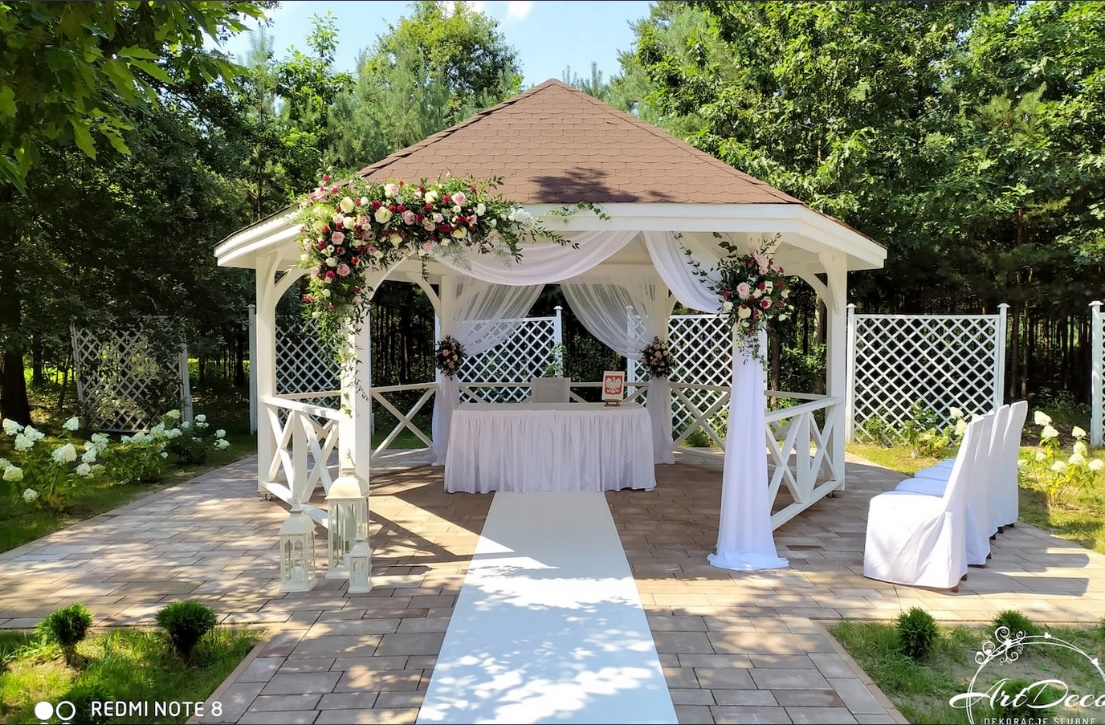 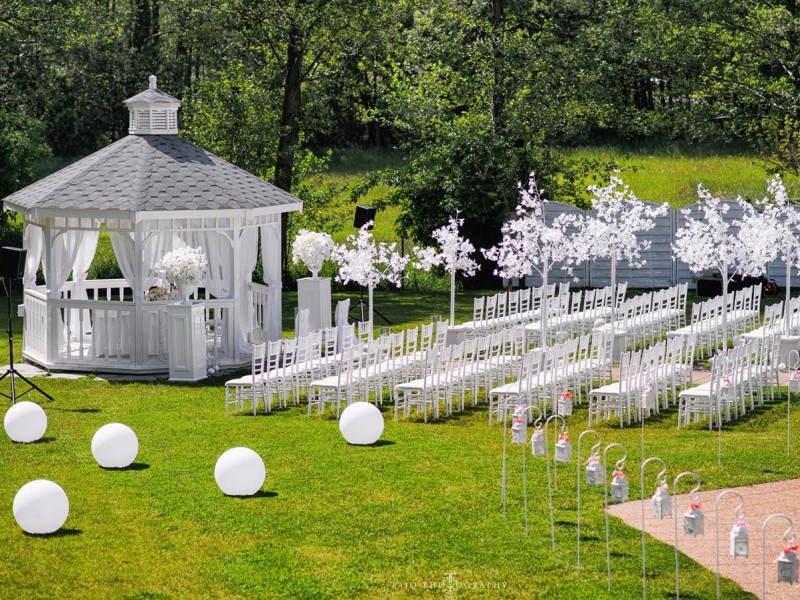 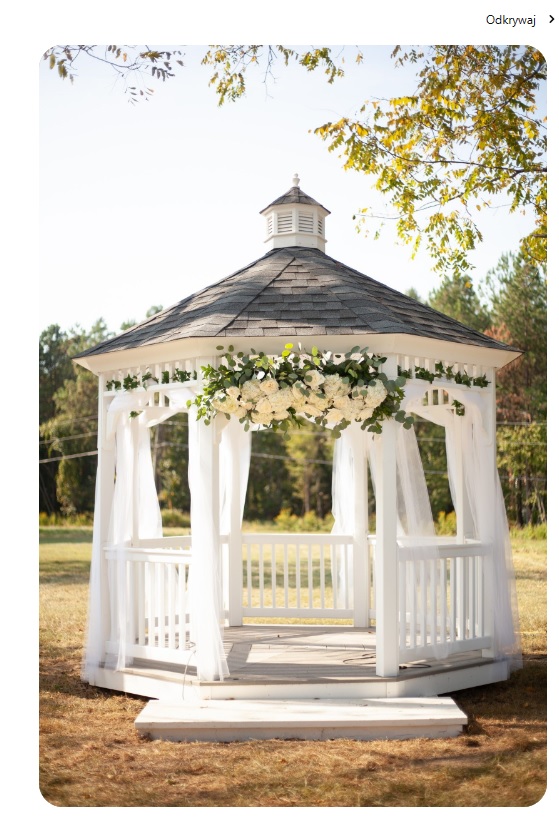 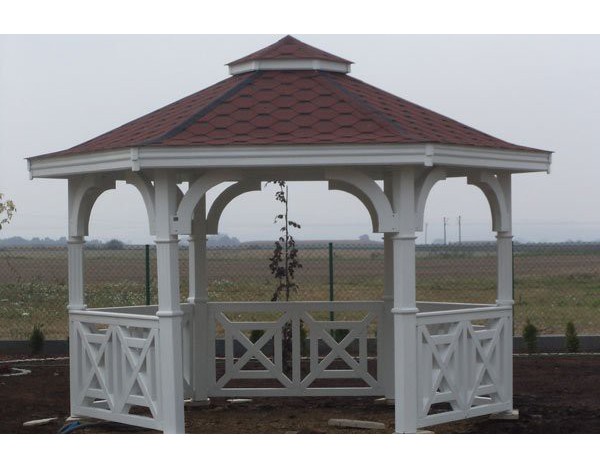 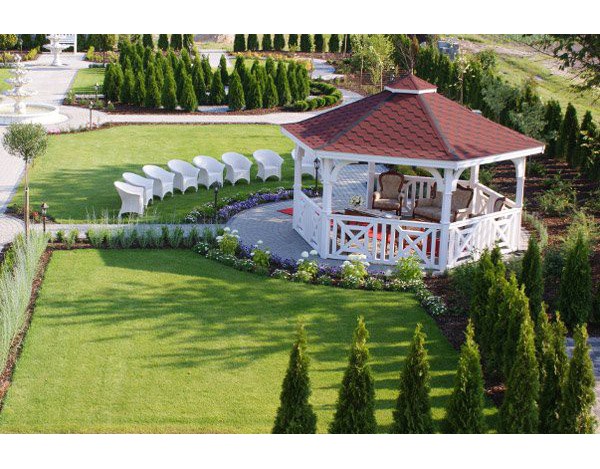 